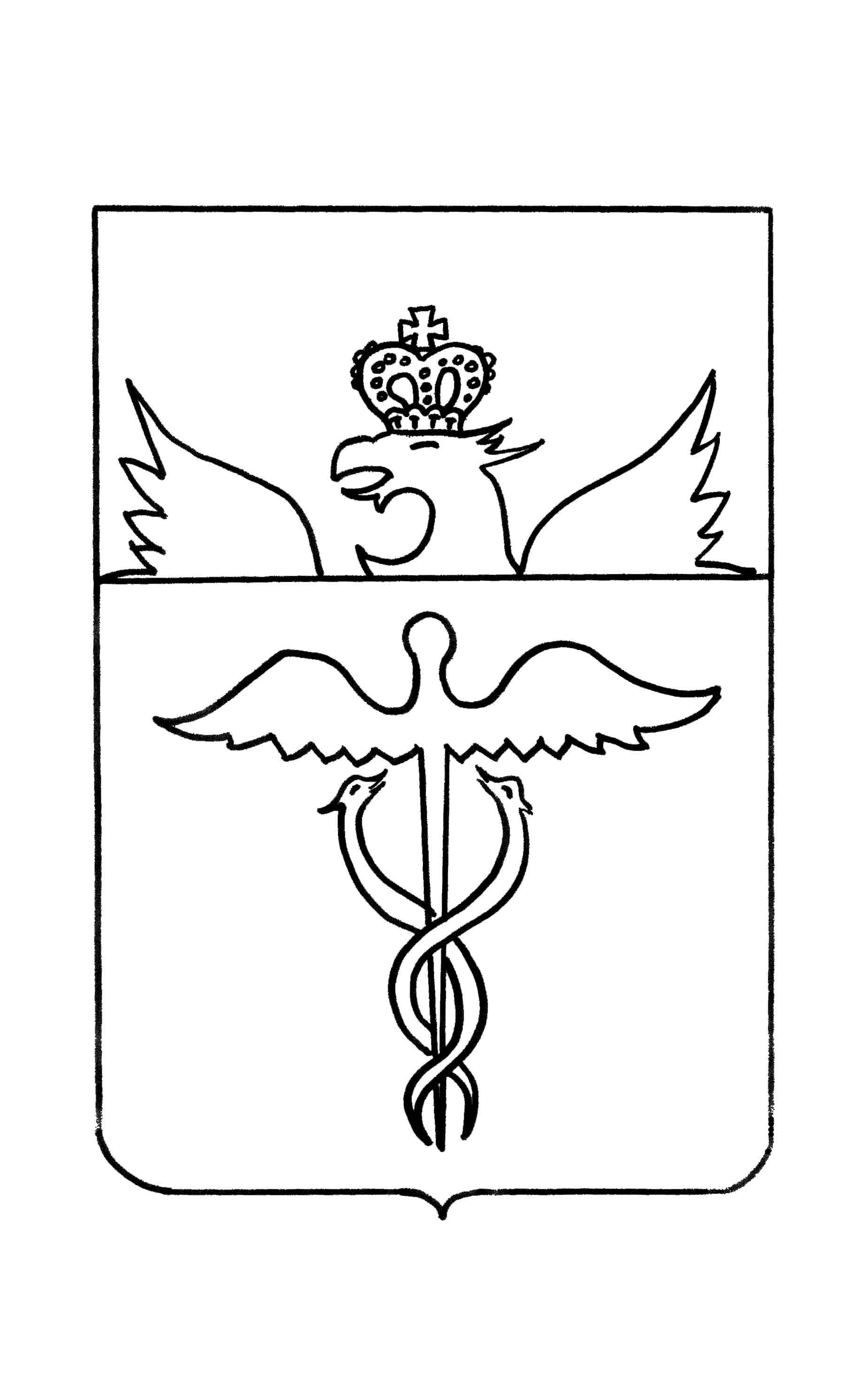 Администрация Сериковского сельского поселения Бутурлиновского муниципального районаВоронежской областиПОСТАНОВЛЕНИЕот  06.05.2019 года № 15           с. Сериково	В соответствии  с пунктом  5 ст. 264.2. Бюджетного кодекса Российской Федерации, пунктом 64.1 ст.64 Бюджетная отчетность об исполнении бюджета Сериковского сельского поселения раздел 9 составление ,внешняя проверка, рассмотрение и  утверждение бюджетной отчетности Сериковского сельского поселения, Положения о бюджетном процессе в Сериковском сельском поселении, утвержденного решением Совета народных депутатов Сериковского сельского  поселения от 12.08.2015 года № 210ПОСТАНОВЛЯЮ:1.Утвердить отчет об исполнении бюджета Сериковского  сельского поселения Бутурлиновского муниципального района Воронежской области за 3 месяца 2019 года.Глава Сериковскогосельского поселения                                                В.П. Варычев                                                                                                               Утвержден постановлением                                                                        администрации Сериковского сельского поселения					от 06.05.2019 года №15ОТЧЕТОб исполнении бюджета Сериковского сельского  поселенияБутурлиновского муниципального района Воронежской областиза 3 месяца 2019 года.Исполнение  бюджета по доходам.За 3 месяца 2019 года исполнение  бюджета Сериковского  сельского поселения по доходам составило 438,02 тыс. рублей, или 18,3 % к годовым назначениям.Налоговые и неналоговые доходы бюджета Сериковского сельского поселения исполнены в сумме  257,68 тыс. рублей, или 10,8 % к годовым назначениям.; По налоговым доходам  при уточненном  годовом плане 1113,00 тыс. рублей, поступление составило 249,36 тыс. рублей, в том числе:- налог на доходы физических лиц-	7,30 тыс. руб.- налог на имущество физических лиц – 1,00 тыс. рублей;- земельный налог  –    239,10 тыс. рублей.- государственная пошлина –   2,00 тыс. руб.За 3 месяца 2019 года в бюджете Сериковского сельского  поселения при уточненном плане на год 1242,10 тыс. рублей безвозмездные поступления составили в общей сумме 180,35  тыс. рублей, или 14,5 % к годовым назначениям.Исполнение  бюджета по расходам.Исполнение бюджета Сериковского сельского поселения по расходам за 3 месяца 2019 года составляет 581,33 тыс. рублей при годовом плане 2388,10 тыс. рублей, или 24,3 %.Раздел 08 «Культура»Расходы культурной сферы бюджета при годовом плане 245,5 тыс. рублей профинансированы на сумму 40,84 тыс. рублей, в том числе:- по подразделу 0801 «Культура» 40,84  тыс. рублей, или 16,6 % к годовому плану;Раздел 01 «Общегосударственные вопросы»По разделу «Общегосударственные вопросы» расходы исполнены в сумме 353,84  тыс. рублей, или 22,8 % к годовому плану. По разделу 0102  «Функционирование Высшего должностного лица муниципальных образований » расходы исполнены в сумме 111,00 тыс. руб., или 18,5 % к годовому плану.По разделу 0104 «Функционирование местных администраций» расходы исполнены в сумме 242,83  тыс. руб., или 25,6% к годовому плану.По разделу 02 «Национальная оборона»По подразделу 0203 «Мобилизационная и вневойсковая подготовка» расходы исполнены в сумме 19,7  тыс. руб., или 25,0 % к годовому плану.По разделу 03 «Национальная безопасность и правоохранительная деятельность»По подразделу 0310 «Обеспечение пожарной безопасности» расходы исполнены в сумме 34,81  тыс. руб., или 25,4 % к годовому плану.По разделу 04 «Национальная экономика»По подразделу 0409 «Дорожное хозяйство» расходы исполнены в сумме 56,89  тыс. руб., или 26,2 % к годовому плану.По разделу 05 «Жилищно- коммунальное хозяйство»По подразделу 0503  «Благоустройство» расходы исполнены в сумме 64,58 тыс. рублей, или 84,4 % к годовому плану.По разделу 10»Социальная политика»По подразделу 10 01 «Социальная политика» расходы исполнены в сумме 10,67 тыс.рублей или 17,8% к годовому плану.Задолженности по оплате труда и начислениям на ФОТ работникам бюджетных учреждений, финансируемых из бюджета Сериковского сельского поселения по состоянию на 01.04.2019 года не имеется.Источники финансирования дефицита бюджета.За 3 месяца 2019 года бюджет Сериковского сельского поселения исполнен с дефицитом  –143,3 тыс. рублей.Ведущий специалист – главный бухгалтер                   Е. А. Стрельцова Ведущий специалист – главный бухгалтер                                Е.А. СтрельцоваПОЯСНИТЕЛЬНАЯ ЗАПИСКААдминистрации Сериковского  сельского поселения Бутурлиновского муниципального района Воронежской областина 01 апреля 2019 года            Бюджет Сериковского сельского поселения Бутурлиновского муниципального района на 2019 год утвержден решением  Совета народных депутатов Сериковского сельского поселения Бутурлиновского муниципального района Воронежской области от  28.12.2018 года  №155 "Об утверждении бюджете Сериковского сельского поселения Бутурлиновского муниципального района Воронежской области на 2019 год"  по доходам в сумме 2388100,00 рублей и по расходам в сумме 2388100,00 рублей.   В процессе исполнения бюджета  в установленном порядке были внесены изменения в расходную части бюджета Сериковского сельского поселения. Плановые показатели отражаются с учетом внесенных изменений.Сведения об исполнении бюджета за 3 месяцев  2019 года прилагаются.Как видно из формы  при исполнении доходной части бюджета план выполнен на 18,3%, при исполнении расходной части  план выполнен  на 24,3%.В отчетном периоде  в соответствии с требованиями бюджетного и налогового законодательства Российской  Федерации обеспечивалось кассовое обслуживание  исполнения бюджета Сериковского сельского поселения  Отделом №5 Управления Федерального казначейства по Воронежской области. Поступления в бюджет учитывались на основании сводной ведомости по кассовым поступлениям в бюджет на основании документов,  приложенных к выписке со счета бюджета, предоставляемой органом, организующим исполнение бюджета.Остаток денежных средств по состоянию на 01.04.2019 года составил 4337289 рублей 72 копейки, который находится на лицевом счете  в  Управление Федерального казначейства.  Согласно ведомости по кассовым выплатам из бюджета на 29 марта 2019 года кассовые расходы составляют 581325,86 рублей, в том числе по разделам:01 02 -  111003,2201 04  - 242834,3102 03  - 19700,0003 10  - 34814,8804 09  -  56890,0005 03  - 64578,7908 01  - 40836,2810 01 – 10668,38По органам местного самоуправления Сериковского сельского поселения кассовые расходы составили 353837,53 рублей. В том числе исполнено по оплате за ГСМ  6069,00 рублей.В структуре доходов, поступивших в бюджет за 3 месяца 2019 года в сумме 438020,90 рублей, долю (58,8%) или 257675,90 рублей занимают налоговые и неналоговые доходы.Основными налогами, формирующими налоговую базу бюджета Сериковского  сельского поселения из собственных доходов являются:-налог на доходы физических лиц – 7298,06-земельный налог –  239083,47 «Безвозмездные поступления от других бюджетов бюджетной системы Российской Федерации» составляют 180345,00 рублей из них:-дотации бюджетам поселений на выравнивание уровня бюджетной обеспеченности в сумме – 30750,00 рублей;-дотация бюджетам поселений на поддержание мер по обеспечению сбалансированности бюджетов – 57830,00 рублей;-субвенции бюджетам поселений на осуществление полномочий по первичному воинскому учету на территориях, где отсутствуют военные комиссариаты в сумме 19700,00  рублей.- Иные межбюджетные трансферты, передаваемые бюджетам сельских поселений  72065,00 рублей.  Расходная часть бюджета Сериковского  сельского поселения за 3 месяца 2019 года исполнена в сумме 581325,86 рублей.В структуре расходов основную долю занимают расходы  на функционирование местной администрации 353837,53 (60,9%). Исполнение бюджета Сериковского сельского бюджета за 3 месяца 2019 года осуществлялось в соответствии с полномочиями, определенными статьей 14 ФЗ от 6 октября 2003 года № 131-ФЗ «Об общих принципах организации местного самоуправления в Российской Федерации». Пояснительная записка составлена в соответствии с инструкцией № 191 Н.Глава Сериковского сельского поселения	В.П.Варычев        Ведущий специалист – главный бухгалтер	Е. А. СтрельцоваОб утверждении отчета об исполнении бюджета Сериковского сельского поселения Бутурлиновского муниципального района Воронежской области за 3 месяца 2019 года                                                                                                                           Приложение 1                                                                                                                           Приложение 1                                                                                                                           Приложение 1                                                                                                                           Приложение 1                                                                                           к отчету об исполнении бюджета                                                                                           к отчету об исполнении бюджета                                                                                           к отчету об исполнении бюджета                                                                                           к отчету об исполнении бюджета                                                                                        Сериковского сельского поселения                                                                                             Сериковского сельского поселения                                                                                             Сериковского сельского поселения                                                                                             Сериковского сельского поселения                                                                                                                     за 3 месяца 2019года                                                                                                                за 3 месяца 2019года                                                                                                                за 3 месяца 2019года                                                                                                                за 3 месяца 2019года                                                                                                                за 3 месяца 2019годаИсполнение бюджета Сериковского сельского поселения  по доходамИсполнение бюджета Сериковского сельского поселения  по доходамИсполнение бюджета Сериковского сельского поселения  по доходамИсполнение бюджета Сериковского сельского поселения  по доходамИсполнение бюджета Сериковского сельского поселения  по доходамза 3 месяца 2019года рублей рублейКод бюджетной классификацииРасшифровка кода бюджетной классификацииПлан на годИсполнено% к плану на год8 50 00000 00 0000 000Доходы бюджета - ИТОГО2388100,00438020,9018,31 00 00000 00 0000 000НАЛОГОВЫЕ  И  НЕНАЛОГОВЫЕ  ДОХОДЫ1103000,00247359,9022,41 01 02000 01 0000 110Налог на доходы  физических лиц56000,007298,0613,01 03 02000 01 0000 110 Доходы от уплаты акцизов1 05 03000 01 0000 110Единый сельскохозяйственный налог1 06 01000 00 0000 000Налоги на имущество физических  лиц29000,00978,373,41 06 04012 02 0000 110Транспортный налог с физических лиц1 06 06000 00 0000 110Земельный налог1018000,00239083,4723,51 08 04000 01 0000 110Государственная пошлина за совершение нотариальных действий ( за исключением действий, совершаемых консульскими учреждениями Российской Федерации)10000,002000,0020,01 11 00000 00 0000 000Доходы от использования имущества, находящегося в муниципальной собственности33000,008316,0025,2113 00000 00 0000 000Доходы от оказания платных услуг и компенсации затрат государства114 06000 00 0000 430Доходы от продажи земельных участков116 90000 00 0000 140Штрафы, санкции, возмещение ущерба117 05000 00 0000 150Прочие неналоговые доходы2 00 00000 00 0000 000Безвозмездные поступления1242100,00180345,0014,52 02 00000 00 0000 000Безвозмездные поступления от других бюджетов бюджетной системы РФ1242100,00180345,0014,52 02 15001 10 0000 150Дотации бюджетам поселений на выравнивание бюджетной обеспеченности123000,0030750,0025,02 02 15002 10 0000 150Дотация бюджетам на поддержку мер по обеспечению сбалансированности бюджетов694000,0057830,008,32 02 02000 00 0000 150Прочие субсидии бюджетам поселений2 02 30000 00 0000 150Субвенции бюджетам субъектов Российской Федерации и муниципальных образований78800,0019700,0025,02 02 40000 00 0000 150Иные межбюджетные трансферты346300,0072065,0020,8Приложение 2Приложение 2Приложение 2Приложение 2к отчету об исполнении бюджетак отчету об исполнении бюджетак отчету об исполнении бюджетак отчету об исполнении бюджетак отчету об исполнении бюджетак отчету об исполнении бюджетак отчету об исполнении бюджетаСериковского сельского  поселенияСериковского сельского  поселенияСериковского сельского  поселенияСериковского сельского  поселенияСериковского сельского  поселенияСериковского сельского  поселенияСериковского сельского  поселенияза 3 месяца 2019годаза 3 месяца 2019годаза 3 месяца 2019годаза 3 месяца 2019годаза 3 месяца 2019годаза 3 месяца 2019годаза 3 месяца 2019годаИсполнение бюджета Сериковского сельского  поселения по расходамИсполнение бюджета Сериковского сельского  поселения по расходамИсполнение бюджета Сериковского сельского  поселения по расходамИсполнение бюджета Сериковского сельского  поселения по расходамИсполнение бюджета Сериковского сельского  поселения по расходамИсполнение бюджета Сериковского сельского  поселения по расходамИсполнение бюджета Сериковского сельского  поселения по расходамИсполнение бюджета Сериковского сельского  поселения по расходамИсполнение бюджета Сериковского сельского  поселения по расходамИсполнение бюджета Сериковского сельского  поселения по расходамИсполнение бюджета Сериковского сельского  поселения по расходамза 3 месяца 2019года.за 3 месяца 2019года.за 3 месяца 2019года.за 3 месяца 2019года.за 3 месяца 2019года.за 3 месяца 2019года.за 3 месяца 2019года.за 3 месяца 2019года.за 3 месяца 2019года.за 3 месяца 2019года.за 3 месяца 2019года.рублей рублей рублей рублей Код бюджетной классификации Код бюджетной классификации Расшифровка кода бюджетной классификацииРасшифровка кода бюджетной классификацииРасшифровка кода бюджетной классификацииПлан на годПлан на годПлан на годИсполнено% к плану на год% к плану на год0100  0000000  000  0000100  0000000  000  000Общегосударственные вопросыОбщегосударственные вопросыОбщегосударственные вопросы1550850,001550850,001550850,00353837,5322,822,80102  0000000 000 0000102  0000000 000 000Функционирование высшего должностного лицаФункционирование высшего должностного лицаФункционирование высшего должностного лица599600,00599600,00599600,00111003,2218,518,50104  0000000  000  0000104  0000000  000  000Функционирование местных администрацийФункционирование местных администрацийФункционирование местных администраций949250,00949250,00949250,00242834,3125,625,60111  0000000  000  000 0111  0000000  000  000 Резервные фондыРезервные фондыРезервные фонды2000,002000,002000,000200  0000000 000 0000200  0000000 000 000Национальная оборонаНациональная оборонаНациональная оборона78800,0078800,0078800,0019700,0025,025,00300 0000000  000  0000300 0000000  000  000Национальная безопасность и правоохранит. деятельностьНациональная безопасность и правоохранит. деятельностьНациональная безопасность и правоохранит. деятельность137300,00137300,00137300,0034814,8825,425,40400 0000000  000  0000400 0000000  000  000Национальная экономикаНациональная экономикаНациональная экономика234300,00234300,00234300,0056890,0024,324,30500  0000000  000  0000500  0000000  000  000Жилищно-коммунальное хозяйствоЖилищно-коммунальное хозяйствоЖилищно-коммунальное хозяйство76550,0076550,0076550,0064578,7984,484,40503  0000000  000  0000503  0000000  000  000БлагоустройствоБлагоустройствоБлагоустройство76550,0076550,0076550,0064578,7984,484,40800  0000000  000  0000800  0000000  000  000Культура, кинематография Культура, кинематография Культура, кинематография 245500,00245500,00245500,0040836,2816,616,60801  0000000  000  0000801  0000000  000  000КультураКультураКультура245500,00245500,00245500,0040836,2816,616,60900  0000000  000  0000900  0000000  000  000ЗдравоохранениеЗдравоохранениеЗдравоохранение5000,005000,005000,001000  0000000  000  0001000  0000000  000  000Социальная политикаСоциальная политикаСоциальная политика59800,0059800,0059800,0010668,3817,817,81001  0000000  000 0001001  0000000  000 000Пенсионное обеспечениеПенсионное обеспечениеПенсионное обеспечение59800,0059800,0059800,0010668,3817,817,89800  0000000  000  0009800  0000000  000  000Расходы бюджета - ВСЕГОРасходы бюджета - ВСЕГОРасходы бюджета - ВСЕГО2388100,002388100,002388100,00581325,8624,324,37900  0000000  000  0007900  0000000  000  000Результат исполнения бюджета (дефицит "-", профицит "+")Результат исполнения бюджета (дефицит "-", профицит "+")Результат исполнения бюджета (дефицит "-", профицит "+")-143304,96Приложение 3к отчету об исполнении бюджетаПриложение 3к отчету об исполнении бюджетаПриложение 3к отчету об исполнении бюджетаПриложение 3к отчету об исполнении бюджетаСериковского сельского  поселения Сериковского сельского  поселения Сериковского сельского  поселения Сериковского сельского  поселения за 3 месяца 2019годаза 3 месяца 2019годаза 3 месяца 2019годаза 3 месяца 2019годаИсточники финансирования дефицита бюджета Сериковского сельского  поселенияИсточники финансирования дефицита бюджета Сериковского сельского  поселенияИсточники финансирования дефицита бюджета Сериковского сельского  поселенияИсточники финансирования дефицита бюджета Сериковского сельского  поселенияИсточники финансирования дефицита бюджета Сериковского сельского  поселенияза 3 месяца 2019годаза 3 месяца 2019годаза 3 месяца 2019годаза 3 месяца 2019годаза 3 месяца 2019годарублей Код бюджетной классификации Расшифровка кода бюджетной классификацииПлан на годПлан на годИсполнено90  00 00 00 00 0000 000Источники финансирования дефицита бюджетов - всего143304,9601  05 00 00 00 0000 000Изменение остатков средств на счетах по учету средств бюджетов143304,9601 05 00 00 00 0000 500Увеличение остатков средств бюджетов-2388100,00-2388100,00-438020,9001 05 02 01 00 0000 510увеличение прочих остатков денежных средств бюджетов-2388100,00-2388100,00-438020,9001 05 02 01 10 0000 510увеличение прочих остатков денежных средств бюджетов сельских поселений-2388100,00-2388100,00-438020,9001 05 00 00 00 0000 600Уменьшение остатков средств бюджетов2388100,002388100,00581325,8601 05 02 01 00 0000 610уменьшение прочих остатков денежных средств бюджетов2388100,002388100,00581325,8601 05 02 01 10 0000 610уменьшение прочих остатков денежных средств бюджетов сельских поселений2388100,002388100,00581325,86